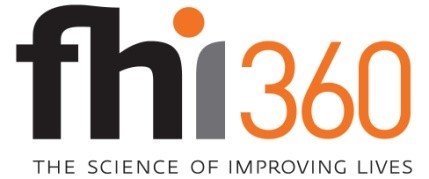 MESSAGE TESTING CARD SORT SCREENER FOR PEOPLE WITH DIABETESOctober 7, 2019To be included on the first page: Public reporting burden of this collection of information is estimated to average 5 minutes per response, including the time for reviewing instructions, searching existing data sources, gathering and maintaining the data needed, and completing and reviewing the collection of information. An agency may not conduct or sponsor, and a person is not required to respond to a collection of information unless it displays a currently valid OMB control number. Send comments regarding this burden estimate or any other aspect of this collection of information, including suggestions for reducing this burden to CDC/ATSDR Information Collection Review Office, 1600 Clifton Road NE, MS D-74, Atlanta, Georgia 30333; ATTN: PRA (0920-0572). People with Diabetes ScreenerGenderMale	CONTINUE Female 	CONTINUE What is your age? Under 18	TERMINATE18-44	CONTINUE45-64	CONTINUE65 or over   	CONTINUEDo you, or does any member of your household or immediate family, work as a diabetes educator health care professional (doctor, nurse, pharmacist, dietician, etc.) or in a public health department? Yes	TERMINATE No 	CONTINUE Do you, or does any member of your household or immediate family, work in a medical office or pharmaceutical company?Yes	TERMINATE No 	CONTINUE  Have you been diagnosed with diabetes by a health care provider?Yes	CONTINUENo 	TERMINATEDo not know/Unsure 	TERMINATEWhat type of diabetes have you been diagnosed with??Type 1	CONTINUE Type 2 	CONTINUEGestational	TERMINATEIatrogenic hyperglycemia/Cancer related	TERMINATE Do not know/Unsure  	TERMINATEWhen were you diagnosed with diabetes?Less than 2 years ago	CONTINUEMore than 2 years ago	CONTINUEHas a health care provider ever referred you to diabetes education services? I am specifically referring to [INSERT PLAIN LANGUAGE DESCRIPTION HERE].Yes 	CONTINUENo 	CONTINUEDo not know/Unsure 	TERMINATEAre you currently working with a diabetes educator to help you manage your diabetes?Yes 	CONTINUENo 	CONTINUEUnsure	TERMINATEIn the past 12 months, have you received or participated in diabetes self-management, education, and support services that were provided by a diabetes educator? I am specifically referring to [INSERT DSMES PLAIN LANGUAGE DESCRIPTION HERE].Yes 	CONTINUENo 	CONTINUEDo not know/Unsure 	TERMINATEHave you ever participated in diabetes education to which your health care provider referred you? I am specifically referring to [INSERT DSMES PLAIN LANGUAGE DESCRIPTION HERE].Yes 	CONTINUENo 	CONTINUEDo not know/Unsure 	TERMINATE Approximately how many hours of diabetes education have you participated in? Less than 1 hour	CONTINUE1-5 hours	CONTINUE6-10 hours	CONTINUEMore than 10 hours 	CONTINUEHave you ever experienced any health problems as a result of having diabetes? For example, these may include eye problems, foot or nerve pain, kidney problems, amputations, or heart problems. Yes 	CONTINUENo	CONTINUE Which of the following best describes the area where you live?Urban 	CONTINUESuburban	CONTINUE Rural	CONTINUE What is the highest level of education you have completed? Less than high school graduate	CONTINUEHigh school graduate or completed GED	CONTINUESome college or technical school 	CONTINUEA four-year college degree or higher 	CONTINUEHigher than a 4-year college degree (e.g., Master’s degree, PhD) 	CONTINUE Other: _____________________ 	TERMINATEWhat is your race or ethnic background? Are you …?Ethnicity:Hispanic or Latino 	CONTINUE Not Hispanic or Latino 	CONTINUERace: (select all that apply)White	CONTINUEBlack or African-American 	CONTINUEAmerican Indian or Alaska Native 	CONTINUENative Hawaiian or Other Pacific Islander 	CONTINUEAsian 	CONTINUE